津粮粮储函〔2020〕12号附件2交通路线情况说明乘车路线：地铁站“空港经济区”A口出，步行90米，在“空港地铁公交站”换乘575路公交车，步行40米，在“汽车园东路”站换乘528路，在“空港纺织园南站”下车步行666米，到达“天津市食品安全检测技术研究院”。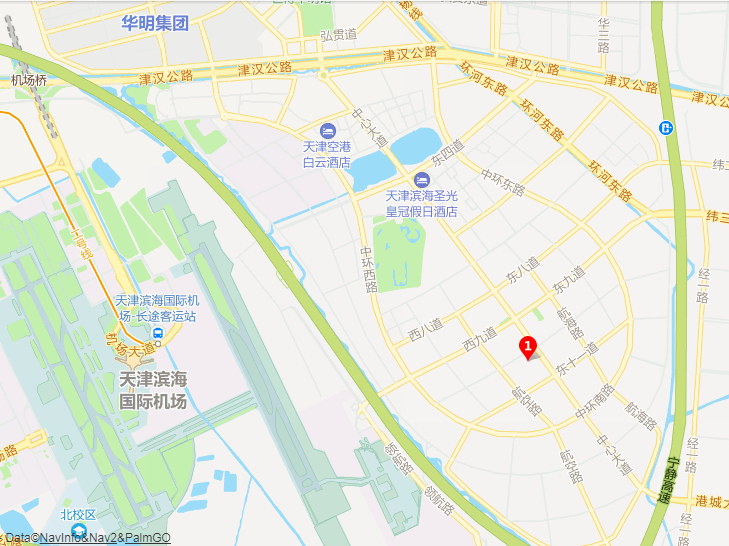 